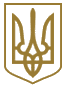 МІНІСТЕРСТВО ОХОРОНИ ЗДОРОВ'Я УКРАЇНИНАКАЗвід 11 серпня 2016 року N 822Про здійснення перерозподілу лікарського засобу "ФЕЙБА 1000 МО" (антиінгібіторний коагулянтний комплекс) для лікування дітей, хворих на гемофілію типів A або B або хворобу Віллебранда, закупленого за кошти Державного бюджету України на 2015 рікВідповідно до пункту 8 Положення про Міністерство охорони здоров'я України, затвердженого постановою Кабінету Міністрів України від 25 березня 2015 року N 267, з метою раціонального і цільового використання лікарського засобу "ФЕЙБА 1000 МО" (антиінгібіторний коагулянтний комплекс) для лікування дітей, хворих на гемофілію типів A або B або хворобу Віллебранда (лікування дітей з інгібіторною формою гемофілії типу A або типу B та з хворобою Віллебранда 2-го типу), закупленого за кошти Державного бюджету України на 2015 рік за бюджетною програмою КПКВК 2301400 "Забезпечення медичних заходів окремих державних програм та комплексних заходів програмного характеру" за напрямом "Централізована закупівля лікарських засобів для забезпечення дітей, хворих на гемофілію типів A або B або хворобу Віллебранда", на підставі листів Департаменту охорони здоров'я Херсонської обласної державної адміністрації від 22 липня 2016 року N 02-11-414/0/16/024.1.2 та Національної дитячої спеціалізованої лікарні "ОХМАТДИТ" МОЗ України від 25 липня 2016 року N 1183 наказую:1. Здійснити перерозподіл лікарського засобу "ФЕЙБА 1000 МО" (антиінгібіторний коагулянтний комплекс) для лікування дітей, хворих на гемофілію типів A або B або хворобу Віллебранда (лікування дітей з інгібіторною формою гемофілії типу A або типу B та з хворобою Віллебранда 2-го типу), закупленого за кошти Державного бюджету України на 2015 рік за бюджетною програмою КПКВК 2301400 "Забезпечення медичних заходів окремих державних програм та комплексних заходів програмного характеру" за напрямом "Централізована закупівля лікарських засобів для забезпечення дітей, хворих на гемофілію типів A або B або хворобу Віллебранда", та розподіленого згідно з наказом Міністерства охорони здоров'я України від 01 липня 2016 року N 646 "Про Розподіл лікарських засобів для лікування дітей, хворих на гемофілію типів A або B або хворобу Віллебранда (лікування дітей з інгібіторною формою гемофілії тиру A або типу B та з хворобою Віллебранда 2-го типу), за кошти Державного бюджету України на 2015 рік".2. Головному лікарю Національної дитячої спеціалізованої лікарні "ОХМАТДИТ" МОЗ України Гладушу Ю. І.:1) здійснити передачу лікарського засобу "ФЕЙБА 1000 МО" (антиінгібіторний коагулянтний комплекс) з дотриманням відповідного температурного режиму, закупленого за кошти Державного бюджету України на 2015 рік, до Департаменту охорони здоров'я Херсонської обласної державної адміністрації у кількості 50 упаковок;2) копії документів про передачу лікарського засобу направити до ДП "Укрвакцина" МОЗ України та протягом 5 робочих днів з моменту фактичної передачі на баланс отримувача поінформувати ДП "Укрвакцина" МОЗ України щодо передачі вищезазначеного лікарського засобу.3. Директору Департаменту охорони здоров'я Херсонської обласної державної адміністрації Короленку В. М.:1) організувати отримання вищезазначеного лікарського засобу, забезпечити контроль за його зберіганням та використанням;2) акти на списання направити до ДП "Укрвакцина" МОЗ України протягом 5 робочих днів з моменту оформлення відповідних документів на списання.4. Директору ДП "Укрвакцина" МОЗ України Макаренку А. М.:1) внести зміни до бухгалтерського обліку відповідно до підпункту 2 пункту 2 та до підпункту 2 пункту 3 цього наказу;2) інформувати МОЗ України щодо передачі лікарського засобу протягом 5 робочих днів з моменту фактичної передачі на баланс отримувача.5. Контроль за виконанням цього наказу залишаю за собою.В. о. МіністраУ. Супрун